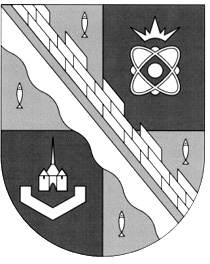 администрация МУНИЦИПАЛЬНОГО ОБРАЗОВАНИЯ                                        СОСНОВОБОРСКИЙ ГОРОДСКОЙ ОКРУГ  ЛЕНИНГРАДСКОЙ ОБЛАСТИпостановлениеот 17/11/2017 № 2551О порядке формирования и ведения реестра источников доходов бюджета Сосновоборского городского округа   В соответствии с п.3 общих требований к составу информации, порядку формирования и ведения реестра источников доходов Российской Федерации, реестра источников доходов федерального бюджета, реестров источников доходов бюджетов субъектов Российской Федерации, реестров источников доходов местных бюджетов и реестров источников доходов бюджетов государственных внебюджетных фондов, утвержденных Постановлением Правительства Российской Федерации от 31.08.2016 №868 «О порядке формирования и ведения перечня источников доходов Российской Федерации» администрация Сосновоборского городского округа п о с т а н о в л я е т:1. Утвердить порядок формирования и ведения реестра источников доходов бюджета Сосновоборского городского округа (Приложение).Настоящее постановление вступает в силу со дня его подписания.3.   Контроль за исполнением настоящего постановления оставляю за собой.Глава администрации Сосновоборского городского округа                                                                   В.Б.Садовский                                                                 Исп.: Блеклова Е.Е.; ЛЕСОГЛАСОВАНО:Заместитель главы администрации, председатель  комитета финансов_______________О.Г.Козловская17.11.2017Заместитель главы администрации _________________ В.С.Воробьев17.11.2017Заместитель главы администрациипо безопасности и организационным  вопросам_________________ А.В.Калюжный17.11.2017Начальник общего отдела ____________________ К.Л.Баскакова 17.11.2017Начальник юридического отдела_________________ А.В.Вандышев17.11.2017 Рассылка:							Общий отдел, КУМИ, КСЗН, КО, КФ, ЦБ администрации, ИФНСУтвержден                                         постановлением администрации   Сосновоборского городского округа                       от 17/11/2017 № 2551       (Приложение)Порядок формирования и ведения реестра источников доходов бюджета Сосновоборского городского округа	1. Настоящий порядок формирования и ведения реестра источников доходов бюджета Сосновоборского городского округа (далее - порядок), разработан в соответствии с Бюджетным кодексом Российской Федерации и постановлением Правительства Российской Федерации от 31.08.2016 № 868 «О Порядке формирования и ведения перечня источников доходов Российской Федерации». Порядок устанавливает основные принципы и правила формирования и ведения реестра источников доходов бюджета Сосновоборского городского округа.	2. Для целей настоящего порядка под понятием реестр источников доходов бюджета следует понимать свод информации о доходах бюджета Сосновоборского городского округа.	3. Формирование и ведение реестра источников доходов бюджета Сосновоборского городского округа осуществляется комитетом финансов Сосновоборского городского округа в соответствии с требованиями настоящего порядка.	4. В целях формирования и ведения реестра источников доходов бюджета главные администраторы доходов бюджета Сосновоборского городского округа, обеспечивают предоставление сведений, необходимых для ведения реестра источников доходов бюджета Сосновоборского городского округа в комитет финансов ежегодно до 1 сентября.	5. Формирование и ведение реестра источников доходов бюджета Сосновоборского городского округа осуществляется в бумажном формате.	6. Формирование и ведение реестра источников доходов бюджета Сосновоборского городского округа осуществляется по форме согласно приложению к настоящему порядку.	7. Данные реестра используются при составлении проекта бюджета Сосновоборского городского округа на очередной финансовый год и плановый период.	8. Ответственность за полноту и достоверность информации, а также своевременность ее включения в реестр источников доходов бюджетов несут участники процесса ведения реестра источников доходов бюджета.	9. Реестр источников доходов направляется в составе документов и материалов, представляемых одновременно с проектом решения о бюджете городского округа в соответствии с подпунктом 16 пункта 1 статьи 102 положения о бюджетном процессе в Сосновоборском городском округе, утвержденного решением совета депутатов Сосновоборского городского округа от 20.11.2017 № 143 (с учетом изменений) по форме, указанной в приложении к  настоящему порядку.	10. Реестр источников доходов бюджета ведется на государственном языке Российской Федерации.	11. Реестр источников доходов бюджета хранится в соответствии со сроками хранения архивных документов, определенными в соответствии с законодательством Российской Федерации об архивном деле.ФОРМАПРИЛОЖЕНИЕ          к Порядку формирования и ведения реестра источников доходов бюджета Сосновоборского городского округа, утвержденному постановлением администрации         Сосновоборского городского округа                                                                           от 17/11/2017 № 2551Реестр источников доходов бюджета Сосновоборского городского округа на 2…- 2… гг.               тыс. руб.Гл. администраторНаименование гл. администратораКВДНаименование КВДОценка исполнения (текущий финансовый год)Очередной финансовый годПервый год планового периодаВторой год планового периода